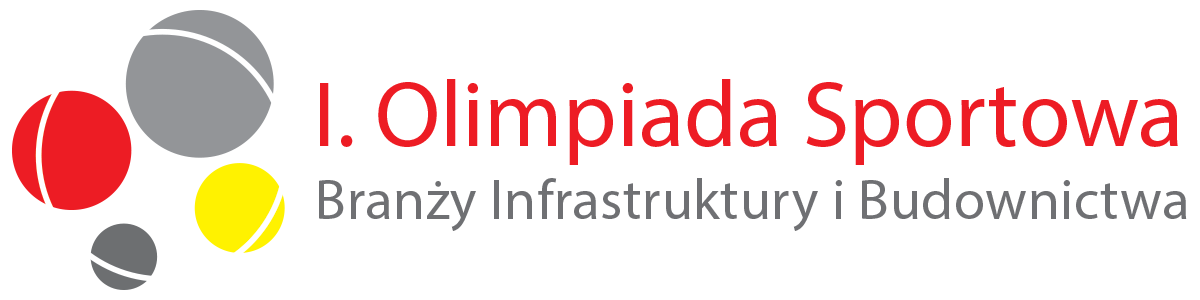 10. czerwca 2017 r., Józefów
FORMULARZ ZGŁOSZENIOWY
FIRMA ………………………………………………………………………………………………………………………………………………….Kapitan drużyny, nr telefonu, e-mail …………………………………………………………………………………………………… …………………………………………………………………………………………………………………………………………………………….
Piłka nożnaUczestnicy (imię, nazwisko i PESEL):
1…………………………………………………………………………………………………………………………………………………………..2…………………………………………………………………………………………………………………………………………………………..3…………………………………………………………………………………………………………………………………………………………..4…………………………………………………………………………………………………………………………………………………………..5…………………………………………………………………………………………………………………………………………………………..
StreetballUczestnicy (imię, nazwisko i PESEL):
1…………………………………………………………………………………………………………………………………………………………..2…………………………………………………………………………………………………………………………………………………………..3…………………………………………………………………………………………………………………………………………………………..
Siatkówka plażowaUczestnicy (imię, nazwisko i PESEL):
1. KOBIETA.…………………………………………………………………………………………………………………………………………2. MĘŻCZYZNA………………………………………………………………………………………………………………………………………
Biegi przełajowe	Uczestnicy (mię, nazwisko i PESEL):
1.………………………………………………………………………………………………………………………………………………………….2.………………………………………………………………………………………………………………………………………………………….3.………………………………………………………………………………………………………………………………………………………….BrydżUczestnicy (imię, nazwisko i PESEL):
1. KOBIETA.…………………………………………………………………………………………………………………………………………2. MĘŻCZYZNA.……………………………………………………………………………………………………………………………………
SzachyUczestnik (imię, nazwisko i PESEL):
………………………………………………………………………………………………………………………………………………
Pływanie Uczestnicy (imię, nazwisko i PESEL):1. KOBIETA.…………………………………………………………………………………………………………………………………………2. MĘŻCZYZNA………………………………………………………………………………………………………………………………………
Tenis ziemnyUczestnicy (imię, nazwisko i PESEL):
1. KOBIETA ………………………………………………………………………………………………………………………………………….2. MĘŻCZYZNA ….…………………………………………………………………………………………………………………………………ZAWODNICY REZERWOWI:Imię, nazwisko, PESEL, konkurencja1…………………………………………………………………………………………………………………………………………………………..2…………………………………………………………………………………………………………………………………………………………..3…………………………………………………………………………………………………………………………………………………………..Koszt udziału drużyny w I Olimpiadzie wynosi 6.000 zł netto.  
Opłata obejmuje: udostępnienie obiektów, nadzór sędziowski, wyżywienie, materiały, plastrony, opiekę medyczną oraz medale dla drużyn zwycięskich.Po przesłaniu Formularza Zgłoszeniowego na adres: olimpiada@pzpb.com.pl otrzymają Państwo potwierdzenie jego rejestracji oraz fakturę z danymi do przelewu.